Amateur Football Combination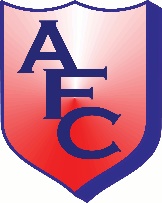 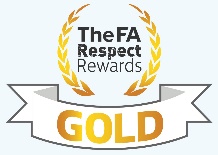 Team *Opponents *Shirt Colour/s *Match Date *Competition/Division *RefereeShirt No *Players First Name * (PLEASE PRINT)Players Surname * (PLEASE PRINT)Mobile Number070707070707070707070707070707Manager07